Część V SIWZ – Wzory formularzySpis formularzyOfertaWykaz części zamówienia, których realizację Wykonawca zamierza powierzyć innym podmiotom oraz nazwa i firma podwykonawcy.Pełnomocnictwo do reprezentowania Wykonawców występujących wspólnieWykaz wykonanych usługWykaz osób, które będą realizować zamówienieOświadczenie o przynależności lub braku przynależności do tej samej grupy kapitałowej w postępowanie o zamówienie publiczne na zadanie pn. „Rozbudowa Zakładu Regionalnego Centrum Zagospodarowania i Unieszkodliwiania Odpadów "Czysty Region" w Kędzierzynie-Koźlu w celu zwiększenia mocy przerobowych w zakresie przetwarzania selektywnie zebranych surowców wtórnych oraz doposażenie RIPOK kompostownia, zadanie nr 2 – „Zespół urządzeń do sortowania automatycznego (optopneumatycznego metali żelaznych i nieżelaznych)”OfertaNawiązując do ogłoszenia opublikowanego w Dzienniku Urzędowym Unii Europejskiej na zadanie pn. „Rozbudowa Zakładu Regionalnego Centrum Zagospodarowania i Unieszkodliwiania Odpadów "Czysty Region" w Kędzierzynie-Koźlu w celu zwiększenia mocy przerobowych w zakresie przetwarzania selektywnie zebranych surowców wtórnych oraz doposażenie RIPOK kompostownia, zadanie nr 2 – „Zespół urządzeń do sortowania automatycznego (optopneumatycznego metali żelaznych i nieżelaznych)””, (nr ref. CR.271.4.2020) składam poniższą ofertę wraz z wymaganymi dokumentami. Dane Wykonawcy/Wykonawcy, reprezentującego występujących wspólnie Wykonawców(*) (*) – proszę niepotrzebne skreślićOferowane wynagrodzenie ryczałtowe za dostarczenie kompletnego przedmiotu zamówienia:Oferowany okres gwarancji jakości:Oświadczam, że deklaruję udzielenie gwarancji na warunkach spełniających wymagania określone w SIWZ.Model/typ i producent zaoferowanych.Oświadczam, że oferowane urządzenia posiadają stosowne dokumenty, certyfikaty, raporty dopuszczające ją do sprzedaży i użytkowania na terenie RP.Gwarantowane parametry linii:Adres skrzynki ePUAP (na którym prowadzona będzie korespondencja związana z postępowaniem)Oferowany czas realizacji zadania.Oświadczam, że całość przedmiotu zamówienia zostanie wykonana w czasie określonym w specyfikacji istotnych warunków zamówienia.OświadczeniaOświadczam, że jestem związany ofertą na okres 60 dni, licząc od ostatecznego terminu złożenia oferty.Oświadczenie w zakresie wypełnienia obowiązków informacyjnych wynikających z RODOOświadczam, że wypełniłem obowiązki informacyjne przewidziane w art. 13 lub art. 14 rozporządzenie Parlamentu Europejskiego i Rady (UE) 2016/679 z dnia 27 kwietnia 2016 r. w sprawie ochrony osób fizycznych w związku z przetwarzaniem danych osobowych i w sprawie swobodnego przepływu takich danych oraz uchylenia dyrektywy 95/46/WE (ogólne rozporządzenie o ochronie danych) (Dz. Urz. UE L 119 z 04.05.2016) wobec osób fizycznych, od których dane osobowe bezpośrednio lub pośrednio pozyskałem w celu ubiegania się o udzielenie zamówienia publicznego w niniejszym postępowaniu.Do oferty załączono następujące dokumenty:oraz następujące oświadczenia i dokumenty potwierdzające spełnienie warunków uczestnictwa i niepodleganiu wykluczeniu z postępowania: oraz dodatkowo:Wykonawca:Wykaz części zamówienia, których realizację Wykonawca zamierza powierzyć innym podmiotom oraz nazwa i firma podwykonawcy.(*) – proszę niepotrzebne skreślićWykonawca:Pełnomocnictwo do reprezentowania Wykonawców występujących wspólnieMy niżej podpisani, występujący wspólnie Wykonawcy w postępowaniu przetargowym na wykonanie zadania p/n: ”Rozbudowa Zakładu Regionalnego Centrum Zagospodarowania i Unieszkodliwiania Odpadów "Czysty Region" w Kędzierzynie-Koźlu w celu zwiększenia mocy przerobowych w zakresie przetwarzania selektywnie zebranych surowców wtórnych oraz doposażenie RIPOK kompostownia, zadanie nr 2 – „Zespół urządzeń do sortowania automatycznego (optopneumatycznego metali żelaznych i nieżelaznych)”” ustanawiamy :jako pełnomocnika (Partnera Wiodącego) do reprezentowania Nas w postępowaniu/reprezentowania Nas w postępowaniu i do podpisania umowy w sprawie niniejszego zamówienia(*)Jednocześnie oświadczamy, że zgodnie z przepisem art. 141 ustawy Prawo zamówień publicznych ponosimy solidarną odpowiedzialność za wykonanie umowy i wniesienie zabezpieczenia należytego wykonania umowy,Wykonawca:Wykaz wykonanych usługDo dokumentu załączono opinie potwierdzające należyte wykonanie wskazanych zadań.Wykonawca:Wykaz osób, które będą realizować zamówienieWykonawca:Oświadczenie o przynależności lub braku przynależności do tej samej grupy kapitałowej w postępowanie o zamówienie publiczne na zadanie pn. „Rozbudowa Zakładu Regionalnego Centrum Zagospodarowania i Unieszkodliwiania Odpadów "Czysty Region" w Kędzierzynie-Koźlu w celu zwiększenia mocy przerobowych w zakresie przetwarzania selektywnie zebranych surowców wtórnych oraz doposażenie RIPOK kompostownia, zadanie nr 2 – „Zespół urządzeń do sortowania automatycznego (optopneumatycznego metali żelaznych i nieżelaznych)”Na podstawie art. 24 ust. 11, w związku z art. 24 ust. 1 pkt. 23 ustawy z dnia 29 stycznia 2004 roku Prawo zamówień publicznych (Dz. U. z 2016 roku poz. 2164 z późn. zm.), zwanej dalej ustawą PZP, niniejszym oświadczam, w imieniu reprezentowanego przeze mnie Wykonawcy, że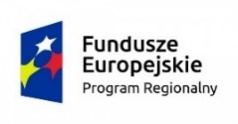 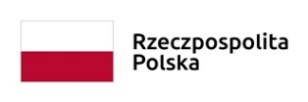 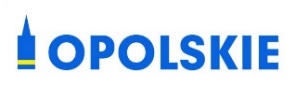 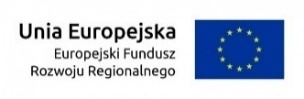 (miejscowość, data)NazwaAdresWojewództwoAdres korespondencyjnyImię, nazwisko i funkcja osoby (osób) reprezentującej Wykonawcę, która przystąpi do podpisania umowy:Adres poczty elektronicznejAdres strony internetowejNumer telefonuREGONNIPWykonawca jest małym/średnim przedsiębiorcą Wykonawca jest małym/średnim przedsiębiorcą   TakWykonawca jest małym/średnim przedsiębiorcą Wykonawca jest małym/średnim przedsiębiorcą   NieUwaga!Zgodnie z art. 2 załącznika I do rozporządzenia 364/2004: „Na kategorię mikroprzedsiębiorstw oraz małych i średnich przedsiębiorstw (MŚP) składają się przedsiębiorstwa, które zatrudniają mniej niż 250 pracowników i których roczny obrót nie przekracza 50 milionów EUR a/lub całkowity bilans roczny nie przekracza 43 milionów EUR.Uwaga!Zgodnie z art. 2 załącznika I do rozporządzenia 364/2004: „Na kategorię mikroprzedsiębiorstw oraz małych i średnich przedsiębiorstw (MŚP) składają się przedsiębiorstwa, które zatrudniają mniej niż 250 pracowników i których roczny obrót nie przekracza 50 milionów EUR a/lub całkowity bilans roczny nie przekracza 43 milionów EUR.Uwaga!Zgodnie z art. 2 załącznika I do rozporządzenia 364/2004: „Na kategorię mikroprzedsiębiorstw oraz małych i średnich przedsiębiorstw (MŚP) składają się przedsiębiorstwa, które zatrudniają mniej niż 250 pracowników i których roczny obrót nie przekracza 50 milionów EUR a/lub całkowity bilans roczny nie przekracza 43 milionów EUR.Osoby upoważnione do reprezentowania WykonawcyKoszt netto (bez podatku VAT)Koszt netto (bez podatku VAT)złKoszt brutto (z podatkiem VAT)Koszt brutto (z podatkiem VAT)złSłownie koszt bruttoOferowany okres gwarancji miesięcyUwaga! Minimalny okres gwarancji to 24 miesiące.Uwaga! Minimalny okres gwarancji to 24 miesiące.Uwaga! Minimalny okres gwarancji to 24 miesiące.Uwaga! Minimalny okres gwarancji to 24 miesiące.Gwarantem będzie wykonawca oraz a w następującym zakresie (jeżeli dotyczy): Gwarantem będzie wykonawca oraz a w następującym zakresie (jeżeli dotyczy): Gwarantem będzie wykonawca oraz a w następującym zakresie (jeżeli dotyczy): Gwarantem będzie wykonawca oraz a w następującym zakresie (jeżeli dotyczy): zakreszakresnazwa i adres (producenta/importera)nazwa i adres (producenta/importera)UrządzenieModel/typSeparatory optopneumatyczne NIRStacja kompresorówSeparator balistyczny 2D/3D z wydzielaniem frakcji #40 mmSeparator Fe nadtaśmowy – magnetycznySeparator NE - metali kolorowych i aluminiumZespół przenośników taśmowychSito bębnoweSeparator frakcji lekkiejpodesty umożliwiające swobodne poruszanie się między maszynami oraz swobodny dostęp do maszyny na każdym poziomieOsoby upoważnione do reprezentowania WykonawcyNazwa parametruJednostkaGwarantowana wartośćIlość prób/czas trwania próbPrzepustowość całkowita roczna dla mieszaniny selektywnie zbieranych odpadów tworzywowych i papieru (w proporcji tworzywa do papieru ok. pół na pół)Mg/rokliczona proporcjonalnie do okresu prowadzenia próbPrzepustowość całkowita roczna dla frakcji odpadów selektywnie zebranych Mg/rokliczona proporcjonalnie do okresu prowadzenia próbMinimalny efektywny czas pracy linii sortowniczejh/dobęMinimalna przepustowość godzinowa linii dla pracy na odpadach z tworzyw sztucznychMg/godz.dwie próby spełnia/nie spełnia liczone dla pracy ciągłej na 1 zmianęMinimalna przepustowość godzinowa linii dla pracy na odpadach z papieruMg/godz.dwie próby spełnia/nie spełnia liczone dla pracy ciągłej na 1 zmianęMinimalna przepustowość godzinowa linii dla pracy na odpadach komunalnych zmieszanychMg/godz.dwie próby spełnia/nie spełnia liczone dla pracy ciągłej na 1 zmianęSkuteczność sortowania separatora optopneumatycznego NIR 1 z frakcji 80 ÷ 340 mm%dwie próby spełnia/nie spełnia (w ocenie zostaną pominięte obiekty czarne)Skuteczność sortowania separatora optopneumatycznego NIR 2 z frakcji 80 ÷ 340 mm%dwie próby spełnia/nie spełnia  (w ocenie zostaną pominięte obiekty czarne)Skuteczność sortowania nowego separatora metali żelaznych Fe z frakcji preRDF ( 40 ÷ 340 mm)%dwie próby spełnia/nie spełniaSkuteczność sortowania nowego separatora metali nieżelaznych nFe z frakcji ciężkiej po separatorze powietrznym %dwie próby spełnia/nie spełniaCzystość surowca na wyjściu z separatorów optopneumatycznych NIR 1 oraz NIR 2.%dwie próby spełnia/nie spełniaCzystość surowca na wyjściu z sep. metali żelaznych Fe z frakcji preRDF%dwie próby spełnia/nie spełniaCzystość surowca na wyjściu z sep. metali nieżelaznych nFe z frakcji ciężkiej po separatorze powietrznym%dwie próby spełnia/nie spełniaczystość surowca na wyjściu z separatora frakcji lekkiej%dwie próby spełnia/nie spełniaOsoby upoważnione do reprezentowania WykonawcyWykaz części zamówienia, których realizację wykonawca zamierza powierzyć innym podmiotom oraz nazwa i firma podwykonawcyoryginał dokumentu ustanawiającego upoważnienie osoby lub osób, które podpisały ofertę do reprezentowania wykonawcyoryginał dokumentu ustanawiającego pełnomocnika do reprezentowania w postępowaniu występujących wspólnie wykonawców albo do reprezentowania i zawarcia umowyJednolity Europejski Dokument ZamówieniaInformacja, o której mowa w art. 91 ust. 3a ustawy Prawo zamówień publicznych, dotycząca tzw. mechanizmu odwróconego (odwrotnego) obciążenia podatkiem VATOsoby upoważnione do reprezentowania WykonawcyNazwa zamówienia:„Rozbudowa Zakładu Regionalnego Centrum Zagospodarowania i Unieszkodliwiania Odpadów "Czysty Region" w Kędzierzynie-Koźlu w celu zwiększenia mocy przerobowych w zakresie przetwarzania selektywnie zebranych surowców wtórnych oraz doposażenie RIPOK kompostownia, zadanie nr 2 – „Zespół urządzeń do sortowania automatycznego (optopneumatycznego metali żelaznych i nieżelaznych)””Miejscowość, data(pełna nazwa/firma i adres)reprezentowany przez: (imię i nazwisko, stanowisko/podstawa do reprezentacji)L.p.ZakresNazwa i adres podwykonawcyWartość lub procentowa część zamówienia, jaka zostanie powierzona podwykonawcy lub podwykonawcom123Osoby upoważnione do reprezentowania WykonawcyMiejscowość, data(pełna nazwa/firma i adres)reprezentowany przez: (imię i nazwisko, stanowisko/podstawa do reprezentacji)Firma i adres Wykonawcy reprezentującego występujących wspólnie Wykonawców123Lp.Nazwa WykonawcyOsoby upoważnione do reprezentowania Wykonawcy(*) niepotrzebne proszę skreślić (*) niepotrzebne proszę skreślić (*) niepotrzebne proszę skreślić Miejscowość, data(pełna nazwa/firma i adres)reprezentowany przez: (imię i nazwisko, stanowisko/podstawa do reprezentacji)L.p.Nazwa i szczegółowy opis zadaniaWartość zadania (brutto) [zł]Data wykonania (termin zakończenia)Odbiorca usługiReferencje – nr strona12345612podpisMiejscowość, data(pełna nazwa/firma i adres)reprezentowany przez: (imię i nazwisko, stanowisko/podstawa do reprezentacji)L.p.Imię i nazwiskoPlanowana funkcja, (zakres czynności)Kwalifikacje zawodowe (uprawnienia)WykształceniaDoświadczenia zawodowe Informacja o podstawie dysponowania1234567123podpisNazwa zamówienia:„Rozbudowa Zakładu Regionalnego Centrum Zagospodarowania i Unieszkodliwiania Odpadów "Czysty Region" w Kędzierzynie-Koźlu w celu zwiększenia mocy przerobowych w zakresie przetwarzania selektywnie zebranych surowców wtórnych oraz doposażenie RIPOK kompostownia, zadanie nr 2 – „Zespół urządzeń do sortowania automatycznego (optopneumatycznego metali żelaznych i nieżelaznych)””Miejscowość, data(pełna nazwa/firma i adres)reprezentowany przez: (imię i nazwisko, stanowisko/podstawa do reprezentacji)nie należę (-my) do tej samej grupy kapitałowej, o której mowa art. 24 ust. 1 pkt 23 Ustawy PZP przynależę (-my) do tej samej grupy kapitałowej, o której mowa art. 24 ust. 1 pkt 23 Ustawy PZP, do której należą również następujący wykonawcy, którzy złożyli odrębne oferty:(należy wskazać co najmniej nazwę i adres siedziby wykonawcy należącego do tej samej grupy kapitałowej) przynależę (-my) do tej samej grupy kapitałowej, o której mowa art. 24 ust. 1 pkt 23 Ustawy PZP, do której należą również następujący wykonawcy, którzy złożyli odrębne oferty:(należy wskazać co najmniej nazwę i adres siedziby wykonawcy należącego do tej samej grupy kapitałowej) 123W załączeniu dowody, że powiazania z wykonawcą nie prowadzi do zakłócenia konkurencji w postepowaniu o przedmiotowe zamówienieW załączeniu dowody, że powiazania z wykonawcą nie prowadzi do zakłócenia konkurencji w postepowaniu o przedmiotowe zamówienie(miejscowość, data)Osoby upoważnione do reprezentowania Wykonawcy